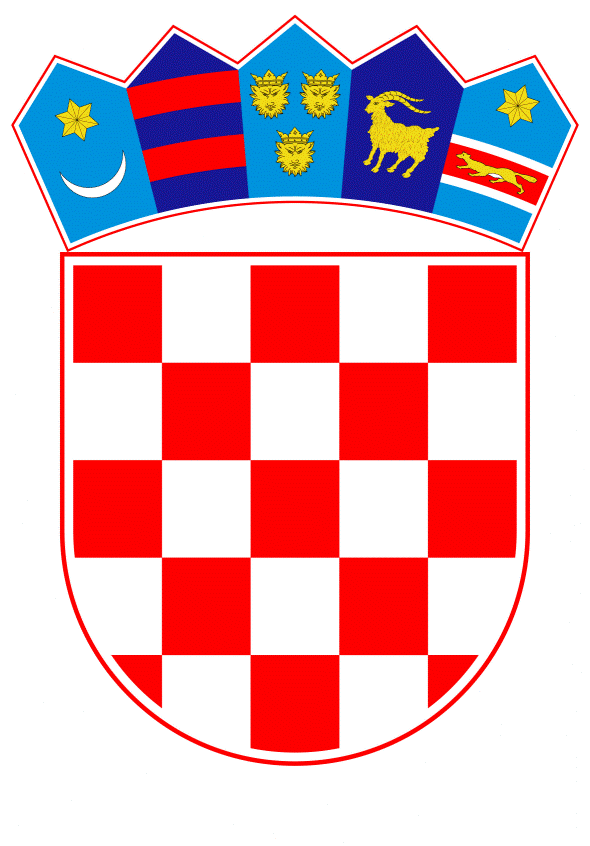 VLADA REPUBLIKE HRVATSKEZagreb, 19. rujna 2019.______________________________________________________________________________________________________________________________________________________________________________________________________________________________PrijedlogNa temelju članka 31. stavka 2. Zakona o Vladi Republike Hrvatske (Narodne novine, br. 150/11, 119/14, 93/16 i 116/18) i članka 44. stavka 2. Zakona o proračunu (Narodne novine, br. 87/08, 136/12 i 15/15), Vlada Republike Hrvatske je na sjednici održanoj ___________________ donijelaO D L U K Uo davanju suglasnosti Ministarstvu znanosti i obrazovanja za preuzimanje obvezana teret sredstava državnog proračuna Republike Hrvatske u 2020. godini,za sklapanje ugovora o izvođenju javnih radova na završetku izgradnje građevine Obrtničke škole u SiskuI.Daje se suglasnost Ministarstvu znanosti i obrazovanja za preuzimanje obveza na teret sredstava državnog proračuna Republike Hrvatske u 2020. godini, u ukupnom iznosu od 10.683.880,63 kuna, za sklapanje ugovora o izvođenju javnih radova na završetku izgradnje građevine Obrtničke škole u Sisku.II.Ova Odluka stupa na snagu danom donošenja.Klasa:Urbroj:Zagreb, ____________PREDSJEDNIK    mr. sc. Andrej PlenkovićO B R A Z L O Ž E NJ EMinistarstvo znanosti i obrazovanja je provelo otvoreni postupak nabave javnih radova na završetku izgradnje građevine Obrtničke škole u Sisku te je, 18. lipnja 2019. godine, donesena Odluka o odabiru izvoditelj radova, klase: 404-03/08-01/00248, urbroja: 533-02-19-0249 i Odluka o izmjeni Odluke o odabiru od 18. lipnja 2019. godine, klase: 404-03/08-01/00248, urbroja: 533-02-19-0249, od 22. srpnja 2019. godine.Izvoditelj radova je tvrtka TEH-GRADNJA d.o.o., iz Zagreba, u iznosu od 11.747.104,50 kuna bez PDV-a, odnosno 14.683.880,63 kuna s PDV-om, koja je potpisane primjerke ugovora o izvođenju javnih radova na završetku izgradnje građevine Obrtničke škole u Sisku (klasa: 404-03/08-01/00248; urbroj: 533-02-19-0258) dostavila u Ministarstvo znanosti i obrazovanja te će isti biti potpisani po ishođenju suglasnosti za preuzimanje višegodišnjih obveza na teret državnog proračuna Republike Hrvatske.Budući da je predviđeni rok završetka radova 210 dana, tj. da ugovorna obveza Ministarstva znanosti i obrazovanja prema izvođaču radova prelazi u 2020. godinu, u 2019. godini predviđa se realizacija ugovora o izvođenju radova u iznosu od 4.000.000,00 kuna dok bi se preostali dio ugovora u iznosu od 10.683.880,63 kuna realizirao u 2020. godini.Sredstva za izgradnju Obrtničke škole u Sisku u 2019. godini osigurana su u iznosu od 4.000.000,00 kuna u Državnom proračunu Republike Hrvatske za 2019. godinu i projekcijama za 2020. i 2021. godinu (Narodne novine, broj 113/18), na razdjelu Ministarstva znanosti i obrazovanja, glavi 08005 na kapitalnom projektu K767032 Obrtnička škola Sisak, skupini stavki 363 - Pomoći unutar općeg proračuna.Dakle, Ministarstvo znanosti i obrazovanja traži suglasnost za preuzimanje obveza na teret sredstava državnog proračuna Republike Hrvatske u 2020. godini, u ukupnom iznosu od 10.683.880,63 kuna, u svrhu realizacije kapitalnog projekta završetka izgradnje građevine Obrtničke škole u Sisku.Navedena sredstva planirat će se u okviru limita ukupnih rashoda Ministarstva znanosti i obrazovanja utvrđenog Smjernicama ekonomske i fiskalne politike za razdoblje 2020. - 2022. na kapitalnom projektu K767032 Obrtnička škola Sisak.Sukladno odredbi članka 44. stavka 2. Zakona o proračunu, ministar financija predlaže Vladi Republike Hrvatske davanje suglasnosti Ministarstvu znanosti i obrazovanja za preuzimanje obveza na teret sredstava državnog proračuna Republike Hrvatske u 2020. godini, u ukupnom iznosu od 10.683.880,63 kuna, za sklapanje ugovora o izvođenju javnih radova na završetku izgradnje građevine Obrtničke škole u Sisku.Predlagatelj:Ministarstvo financijaPredmet:Prijedlog odluke o davanju suglasnosti Ministarstvu znanosti i obrazovanja za preuzimanje obveza na teret sredstava državnog proračuna Republike Hrvatske u 2020. godini, za sklapanje ugovora o izvođenju javnih radova na završetku izgradnje građevine Obrtničke škole u Sisku 